 www.amrrt.ru                                                                                               www.amrrt.ru                                                                                                                                   _____________________________________________________________________________Карточка организации: Председатель правления							Л.Н. ШайхутдиноваАссоциациямедицинских работниковРеспублики Татарстан420107, Казань, ул. Хади Такташ, 75Тел./факс (843)537-11-29 e-mail: amr.rt@tatar.ru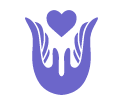 Татарстан Республикасынынмедицина хезмэткэрлэреассоциациясе420107, Казань, Хади Такташ ур., 75Тел./факс (843)537-11-29,e-mail: amr.rt@tatar.ruПолное наименованиеАссоциация медицинских работников Республики ТатарстанКраткое наименованиеАссоциация медицинских работников РТЮридический адрес420107, г. Казань, ул. Хади Такташ, 75 этаж 1 помещения 39-52ИНН1655068266КПП165501001ОГРН1091600001118ОКПО60321443РуководительПредседатель правления Шайхутдинова Любовь Николаевна, действующая на основании УставаБанковские реквизитыПАО «АК БАРС» Банк БИК 049205805К/с 30101810000000000805Р/с  40703810200020000051Контактные телефоны8 843 537 11 29